Clase 3Nombre y Apellido:Objetivos: Identificar analíticamente las necesidades básicas de todos los seres humanos.Reconocer la definición de trabajo y sus características.Aplicar lo aprendido en ejercicios sencillos.¿Cómo se satisfacen las necesidades básicas?ACTIVIDAD 1Leé  el texto que se titula “La satisfacción de las necesidades”.ACTIVIDAD 2Resaltá las ideas principales.ACTIVIDAD 3Teniendo en cuenta el mapa conceptual, definí la palabra trabajo.ACTIVIDAD 4¿Qué cambios surgieron en la organización del trabajo a lo largo de los años?ACTIVIDAD 5Resolvé las actividades que aparecen al final del texto.Criterios de Evaluación:Reconoció correctamente las características del trabajo.Identificó de manera correcta los cambios y continuidades del trabajo. En esta clase…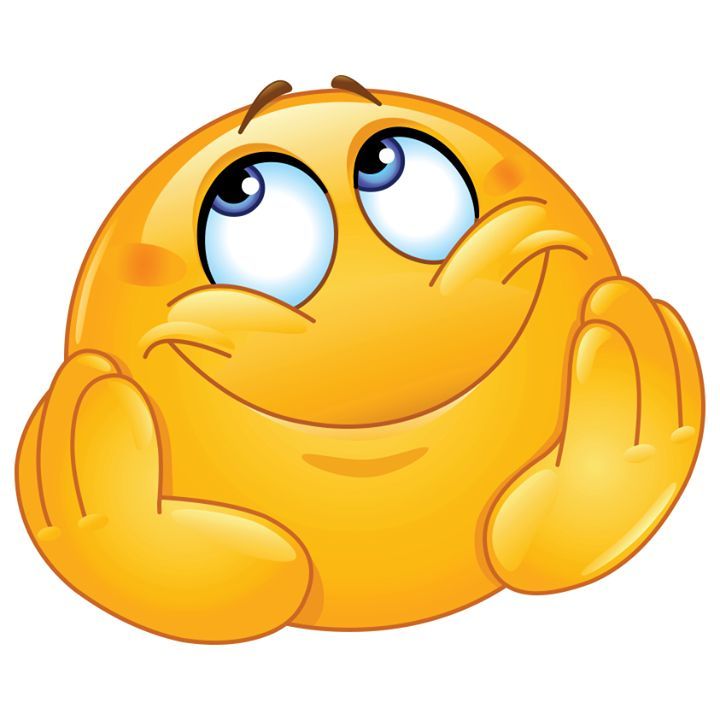 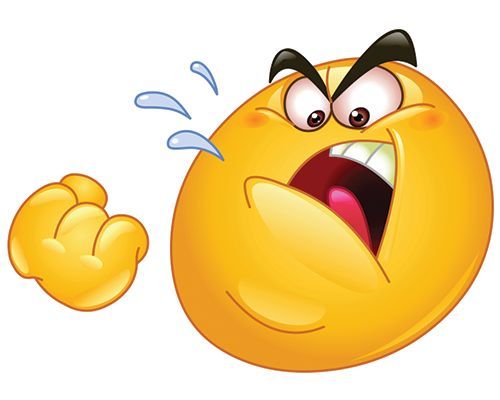 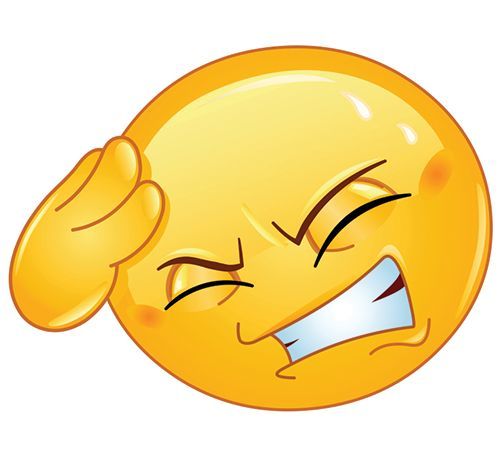 Lo que más me gusto               Lo que menos me gustó            Lo que más me costó__________________        ___________________        __________________PARA RESPONDER SOLITOS/ASUna idea que entendí en la clase…Algo que realmente me ayudó fue…La duda que me surgió…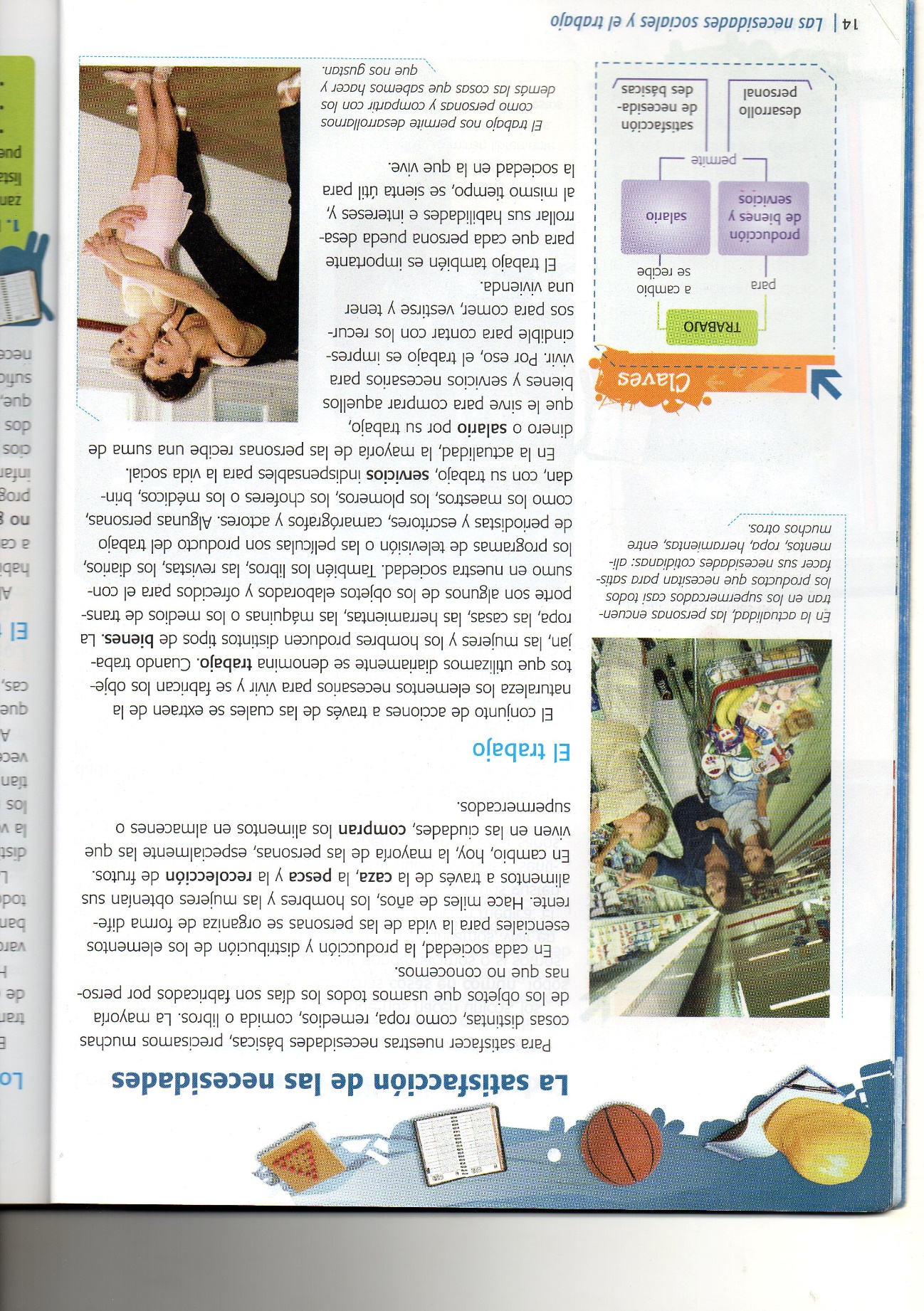 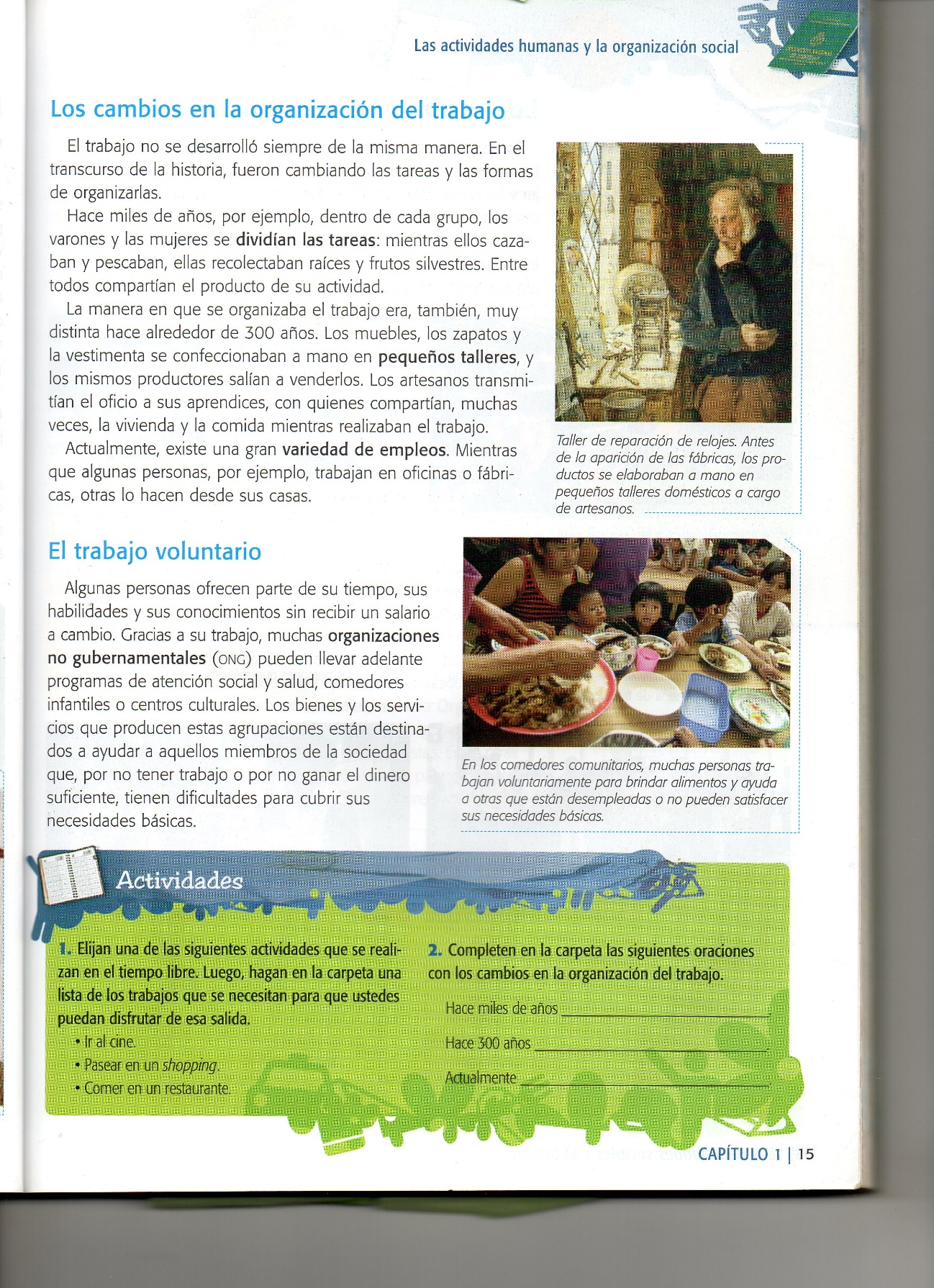 